แบบรายงานการจัดกิจกรรมส่งเสริมการเรียนรู้เกี่ยวกับหนังสือประวัติศาสตร์ชาติไทย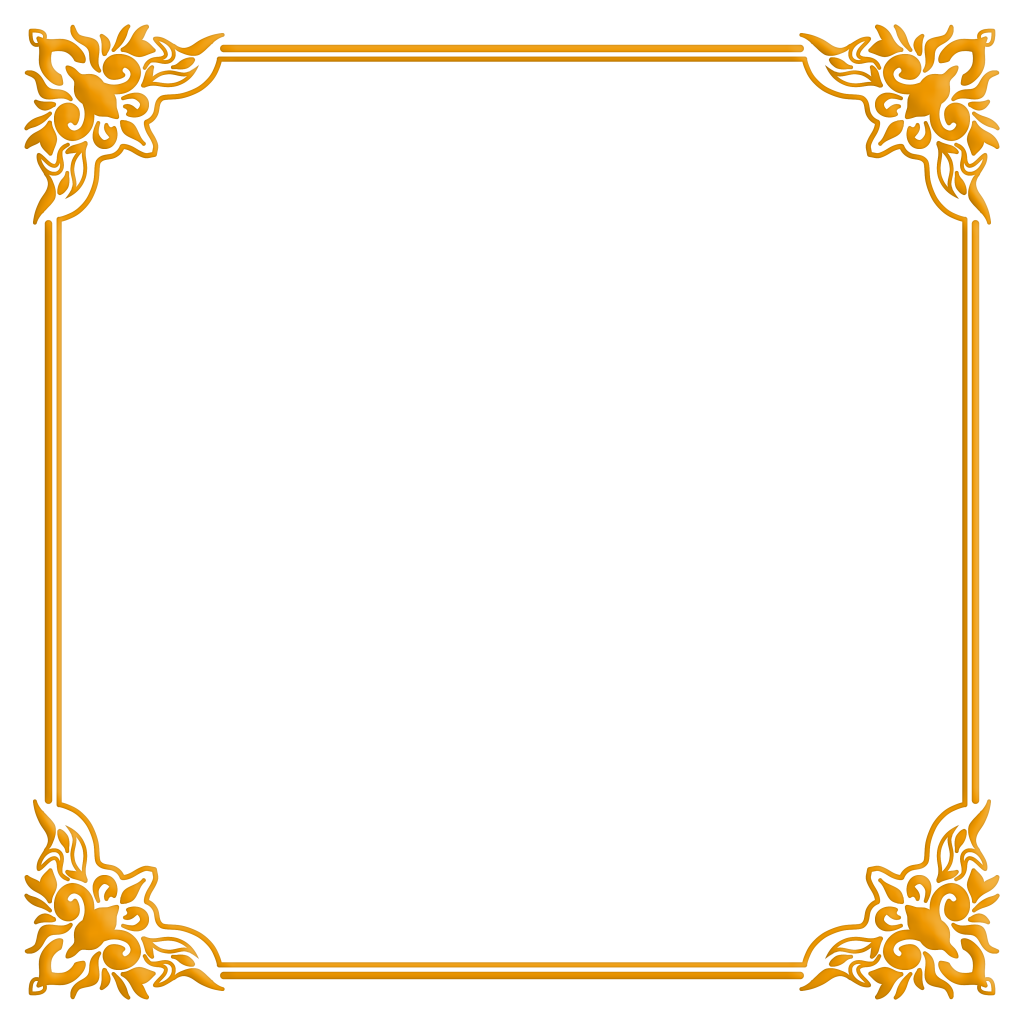 จังหวัด..................................                                                                                                           ขอรับรองว่าข้อมูลถูกต้อง                                                                                                        ลงชื่อ.......................................................                                                                                                              (.......................................................)                                                                                                              (หัวหน้าหน่วยงานหรือผู้ได้รับมอบหมาย) แบบรายงานการจัดกิจกรรมส่งเสริมการเรียนรู้เกี่ยวกับหนังสือประวัติศาสตร์ชาติไทยจังหวัด...............................         จังหวัดได้จัดกิจกรรมส่งเสริมการเรียนรู้เกี่ยวกับหนังสือประวัติศาสตร์ชาติไทย เมื่อวันที่....................................เวลา............................. น. ณ........................................................... โดยมี................................................. เป็นประธาน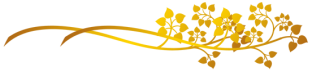 ลำดับกิจกรรมส่งเสริมการเรียนรู้หนังสือประวัติศาสตร์ชาติไทยกิจกรรมส่งเสริมการเรียนรู้หนังสือประวัติศาสตร์ชาติไทยกิจกรรมส่งเสริมการเรียนรู้หนังสือประวัติศาสตร์ชาติไทยกิจกรรมส่งเสริมการเรียนรู้หนังสือประวัติศาสตร์ชาติไทยกิจกรรมส่งเสริมการเรียนรู้หนังสือประวัติศาสตร์ชาติไทยกิจกรรมส่งเสริมการเรียนรู้หนังสือประวัติศาสตร์ชาติไทยลำดับวันที่ดำเนินการสถานที่ดำเนินการรูปแบบกิจกรรมหน่วยดำเนินการจำนวนผู้เข้าร่วมกิจกรรมหมายเหตุ